REPUBLIQUE DU NIGER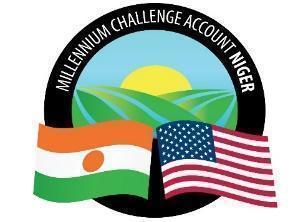 MILLENNIUM CHALLENGE ACCOUNT NIGER (MCA-NIGER)BULLETIN DES CLARIFICATIONS N°1Acquisition de 200 lampes solairesDC - N°IR/MSM/3/Shop/560/23Publiée le 29 novembre 2023Date de remise : 08 Décembre 2023Demande de clarifications d’une Société X et Réponses de MCA-NigerNiamey, le 4 décembre 2023QUESTIONSREPONSESQ1 : Plus d'éclaircissement sur les spécifications techniques de lampes (tableau spécifications techniques des biens en page 11). Est-ce qu’une lampe qui doit avoir tous ces spécifications citées en ligne dans le tableau. Si nous pouvons avoir plus de détails sur ces spécifications ?R 1 : OUI, la lampe que vous allez proposer doit répondre aux spécifications techniques mentionnées dans la Section 4 de la Demande de CotationQ2 : Outre que les annexes A à renseigner et joindre dans l'offre. Les annexes B..C..ainsi que les annexes au bon de commande ( annexe 1...2 et 3) feront ils partis des offres (cotation) a soumettre.. R2 : Non, seuls les formulaires de l’Annexe A font faire partie de l’Offre.Q3 : La période de garantie  de deux (2) mois cités dans le dossier en page 5 ...R3 : OUI, la période de garantie est de deux (2) mois. 